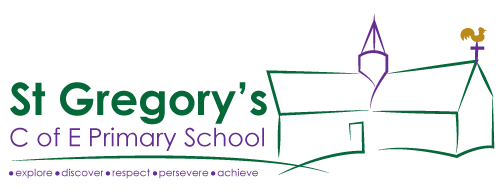 PTFA – Meeting Minutes – Tuesday 3rd March 2020, 19.30 at TouchwoodPRESENTSpencer Mogridge (SM), Lucinda Warren (LW), Barry Shea (BS), Bethan Bolton (BB), Dan Bolton (DB), Georgia Vine (GV), Debbie Field (DF), Rachel Oxford (RO), Callie Woodrow (CW), Carly Buscombe (CB)APOLOGIES Zara Risley (ZR), Dan Warren (DW), Danielle Gordge (DG), FINANCENothing new to add as no events have been held since last meeting.  Fullonsport continue to send funds from race entries.FIREWORKSSM had contact from Marnfest with confirmation that they will not be subsidising the fireworks in 2020, it wasn’t deemed a prudent use of their funds and may in fact cost money, having a detrimental effect on Marnfest itself.Committee considered the prospect of going it alone in light of St Mary’s PTFA ceasing to exist.It was decided that this was too big a risk as a profit was not guaranteed.M12kRace is now fullFlyers will go out to parents from school for the children’s racesBox for payment to be available in school foyer.CROSS COUNTRYA big success and now a swimming gala hosted by Stour Provost Primary School is in the making.  2 other schools keen on attending the cross country in 2021, this in addition to Stour and St Mary’sRACE NIGHTRace sponsors (8) now securedSM to speak to Gia about assisting with serving food on the night.Poster to be circulated, 1 to the messenger, Tony Clark to post around village.Raffle will be held on the night and prizes will be sought from parents.  This will be similar to the unwanted gifts that proved so successful at Christmas.  Date for this suggested as Friday 1st May, non-school uniform day also on that day.CB has kindly offered to make up some more hampers, she would like at least 2 weeks to complete this.Committee will try and help with selling ticketsPOOLLiner will be replaced SM having negotiated a revised price or £3,350 from Moormead.  Well done Spencer!Money has been put aside for the liner to be replaced over recent years.Repairs are to be carried out prior to this year’s use.  The time this will take is as yet unclearStalbridge Linen have kindly agreed to once again sponsor the pool to the tune of £500.  Many thanksLetter to go out to parents soon to include costs and the length of time we hope the pool will be open (8 weeks).Box will be placed in foyer at school to collect monies from parents.Further exploration still required as to what additional costs on the insurance premium should we wish to open the pool up for broader public use.BS and broader committee to see if there are local swim instructors or groups that may have a use of the pool enabling some money to be raised to help fund it’s running costs.SUMMER EVENTDate pencilled in as 16/07/20 which is the last full day of term.Event suggested to commence at 17:30 in the hope of greater attendanceFree food and drink for children also appeals to all.Whole notion to be discussed in greater detail at future meetings.TEACHER WISHLISTSDF delighted with response from parents.AOBSM, LW & DW announce their intentions to stand down from the committee at the AGM in September 2020.  Leaving a rather large hole in the committee which will require filling.NEXT MEETING28/04/20